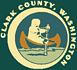 CLINICAL PSYCHOLOGY POSTDOCTORAL RESIDENCY APPLICATIONNAME:	      	DATE:	           Are you a United States citizen?     YES  NO1.	EDUCATION (BEGINNING WITH CURRENT SCHOOL)2.	OTHER TRAINING (not in the field of psychology)3.	LIST HONORS and/or AWARDS YOU HAVE RECEIVED4.	IS YOUR DOCTORAL PROGRAM APA ACCREDITED?                                                        YES	 NO      IF NOT APA/CPA-ACCREDITED, IS YOUR SCHOOL REGIONALLY ACCREDITED?	YES	 NO5.	DOCTORAL DEGREE –	DATE AWARDED:                              DATE ANTICIPATED:	        Attach a copy of your transcript that shows the date awarded.NOTE: PLEASE ATTACH ADDITIONAL PAGES AS NEEDED. REFERENCE THE QUESTION NUMBER.6.	HOURS OF UNIVERSITY-APPROVED PRACTICUM AND INTERN EXPERIENCE7.	CLIENT POPULATIONSa.   Identify client populations with which you have had experience, with special reference to different cultural, economic, ethnic, diverse, and disabled populations. Start with the population with which you have had the most experience and list the others in decreasing order of contact.b.   Describe the training you have received in order to work with various populations.11.  WHAT TYPE OF RESEARCH WAS INVOLVED IN YOUR DISSERTATION (E.G., ORIGINAL DATA COLLECTION, CRITICAL LITERATURE REVIEW, OTHER)? 12.  BRIEF SUMMARY OF DISSERTATION 13.  TEACHING EXPERIENCE14.  FOREIGN LANGUAGE / SIGN LANGUAGE SKILLSIndicate your level of proficiency in languages other than English.15.  LICENSURE / CERTIFICATION(S):       16.  EXPERIENCE IN PROVIDING CLINICAL SUPERVISION?	YES	NOIf “YES,” please describe.17.  EXPERIENCE IN PSYCHOLOGICAL ASSESSMENTWhat is your experience with psychological testing instruments? Please indicate all instruments used by you in your assessment experience, excluding practice administrations to fellow students. You may include any experience you have had with these instruments such as work, research, practicum, etc., other than practice administrations. 18. INTEGRATED REPORT WRITINGHow many supervised integrated psychological reports have you written for each of the following populations? An integrated report includes a history, an interview, and at least any two of the following: personality assessments (objective and/or projective), intellectual assessment, cognitive assessment, and/or neuropsychological assessment. These are synthesized into a comprehensive report providing an overall picture of the patient.a.	Adults:	     b.	Children:	     c.	Number of assessment hours	       19.  HOW DO YOU ENVISION OUR  RESIDENCY  PROGRAM  MEETING YOUR TRAINING GOALS AND INTERESTS?20. THEORETICAL ORIENTATION – Please describe your theoretical orientation(s): 21. EXPERIENCE IN PSYCHOTHERAPY22.  OTHERBriefly describe any additional information that you believe is relevant to your application.23.  PROFESSIONAL CONDUCTPlease answer ALL of the following questions by circling  “NO” or “YES.” For any “YES” response, attach an explanation on a separate sheet of paper.a.	Has disciplinary action, in writing, of any sort, ever been taken against you by a supervisor, educational or training institution, health care institution, professional association, or licensing / certification board?NO	YESb.	Are there any complaints currently pending against you before any of the above-listed bodies?NO	YESc.	Has there ever been a decision in a civil suit rendered against you relative to your professional work, or is any such action pending?NO	YESd.	Have you ever been suspended, terminated or asked to resign by a training program, practicum site or   employer?NO	YESe.	Have you ever been convicted of an offense against the law, other than a minor traffic violation?NO	YESf.	Have you ever been convicted of a felony?NO	YES24.  REFERENCESList the individuals who will be sending letters of recommendation and applicant performance evaluations. At least three references are required. We ask that two of your references be from clinical supervisors.Name and Title	Address	Telephone NumberApplications accepted through February 20th, 2015Please attach a letter of interest and your current curriculum vitae to your completed application.Your transcript(s) is also required to complete your application. If you do not have access to it at this time, you will need to forward it as soon as it becomes available to you. If your degree is not yet posted on your transcript, please have your school send a letter of verification and eligibility of readiness that also indicates the date the degree will be posted.Mail all required documents to:Attention: Christine Krause, Psy.D.Post Doctoral Training Director500 W. 11th StVancouver, WA 98666Alternately, you can send your application, letter of interest, and curriculum vitae as email attachments and send to:christine.krause@clark.wa.gov     and/orShirley.Shen@clark.wa.govDrs. Krause and Shen can also be reached by telephone: 360.397.2201  Please Note: Official transcripts must be mailed in the original sealed envelope from the school. Home Address:      STREET  Work Address:         STREETCITYCITYSTATE                                               STATEZIP CODE      ZIP CODETelephone(s):HOMEOFFICEMOBILEUNIVERSITYDEPARTMENTDATESMAJOR / EMPHASISDEGREEFACILITYDATESTOTAL HOURS8.HAVE YOU COMPLETED YOUR DISSERTATION?YESNO9.IF “NO” – ANTICIPATED DATE OF COMPLETION:10.WHAT IS THE TITLE OF YOUR DISSERTATION?Adolescents	Children (12		Other: Group	Adults	(13-17)	 and under)	FamiliesAdolescents	Children (12		Other: Group	Adults	(13-17)	 and under)	FamiliesAdolescents	Children (12		Other: Group	Adults	(13-17)	 and under)	FamiliesAdolescents	Children (12		Other: Group	Adults	(13-17)	 and under)	FamiliesAdolescents	Children (12		Other: Group	Adults	(13-17)	 and under)	FamiliesAdolescents	Children (12		Other: Group	Adults	(13-17)	 and under)	Families       HoursFace-to-Face      HoursFace-to-Face      HoursFace-to-Face      HoursFace-to-Face      HoursFace-to-Face      HoursFace-to-FaceDirector of Training from your internshipInternship SupervisorOther SupervisorDissertation Chair orFaculty MemberOther Reference